CALVINCALVIN.250100@2freemail.com  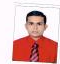 Total Experience: 	2 yearsQualification: 		Bachelor of Engineering - BiomedicalObjective:To serve the organization with utmost professionalism, dedication and integrity.To inspire team work, trust and belief in people which results in an enjoyable and productive workplace.Develop respect and commitment to customer satisfaction, total quality and continual improvement.Set realistic and challenging goals and contribute to the achievement of these goals.Skills:Good listener and communicator who effectively conveys information verbally and in writing.Excellent computer skills with extensive software proficiency covering wide variety of applications.Dependable and responsible contributor committed to excellence and success.Servicing of ECG machines and patient monitors.Field servicing of Endoscopy equipment.Installation/Servicing/Maintenance of Biomedical equipment.Board level servicing of ECG machine, syringe pump, patient monitor, PCA pump, temperature controllers and LDR Lights.Calibration of all hospital biomedical equipment including electrical safety.Providing training to doctors and nurses about the applications of patient monitors, ECG machine and Endoscopy equipment.QA of CT Machine.Academic Qualification:Academic Qualification:Academic Qualification:Work Experience:Work Experience:Work Experience:Worked as a trainee in Columbia Asia hospital - Hebbel for 3 months under the guidance of biomedical department. Gained experience in various equipment such as Nebulizer, Remote controlled beds, Foetal monitors, Patient monitors, Fluid warmer, X-ray machine, Phototherapy machines, O2 regulators,Humidifiers, Suction Units, Laryngoscopes etc.)Worked as a Servicing trainee in Telemetric and Biomedical Healthcare systems from July 2014 to April 2015. Handled equipment such as Board level, Component level, Patient Monitors, Endoscopes, Processor, ECG machine, Patient monitor, Syringe pump etc. including calibration of all biomedical equipment and QA of CT machine.Worked as a Calibration Engineer in Transcaal engineers from April 2015 to July 2015.Responsibility included calibration of all hospital biomedical equipment including electrical safety.Currently working as a JuniorBiomedical Engineer in Bangalore Hospital. Responsibility includes maintenance and repair of all medical equipment (Operation theatre, Cath lab, Mac lab, casualty, ICU, Cardiology, Dialysis, Lab, NICU, Ophthalmology, Dental chair etc.)Achievements:Participated in seminar based on “Epi-retinal Prosthesis” conducted by the RGIT college. Successfully completed the project “Real time human health monitoring and alert automation system”.Personal Particulars:Name                                                  :Calvin Date of birth, Age                             :05/07/1991;24 years oldNationality                                         :     IndianMarital Status                                    :    SingleLanguages Known                            :English,Hindi, Kannada, Tamil, Tulu, KonkanniDeclaration:I hereby declare that all the details furnished above are true. If you give me a chance to serve your organization, I am confident that I will prove to be an asset in your organization, accomplishing the task assigned to me successfully. Achievements:Participated in seminar based on “Epi-retinal Prosthesis” conducted by the RGIT college. Successfully completed the project “Real time human health monitoring and alert automation system”.Personal Particulars:Name                                                  :Calvin Date of birth, Age                             :05/07/1991;24 years oldNationality                                         :     IndianMarital Status                                    :    SingleLanguages Known                            :English,Hindi, Kannada, Tamil, Tulu, KonkanniDeclaration:I hereby declare that all the details furnished above are true. If you give me a chance to serve your organization, I am confident that I will prove to be an asset in your organization, accomplishing the task assigned to me successfully. Achievements:Participated in seminar based on “Epi-retinal Prosthesis” conducted by the RGIT college. Successfully completed the project “Real time human health monitoring and alert automation system”.Personal Particulars:Name                                                  :Calvin Date of birth, Age                             :05/07/1991;24 years oldNationality                                         :     IndianMarital Status                                    :    SingleLanguages Known                            :English,Hindi, Kannada, Tamil, Tulu, KonkanniDeclaration:I hereby declare that all the details furnished above are true. If you give me a chance to serve your organization, I am confident that I will prove to be an asset in your organization, accomplishing the task assigned to me successfully. 